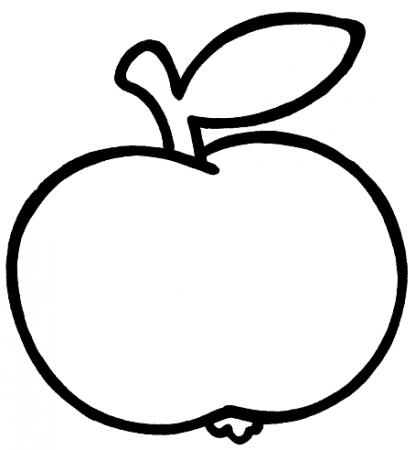 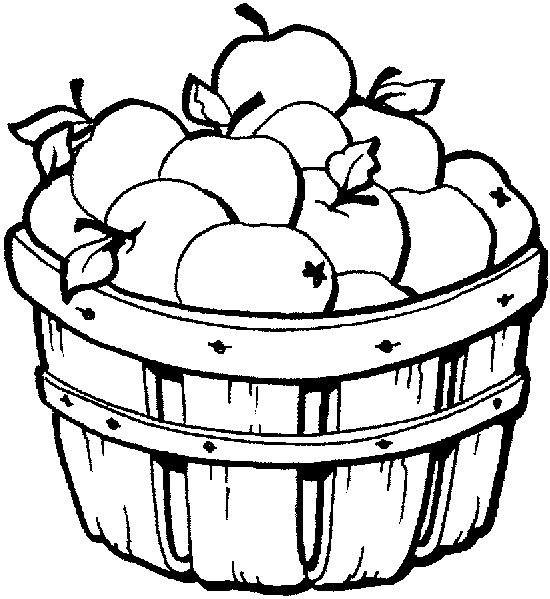 one apple  - many apples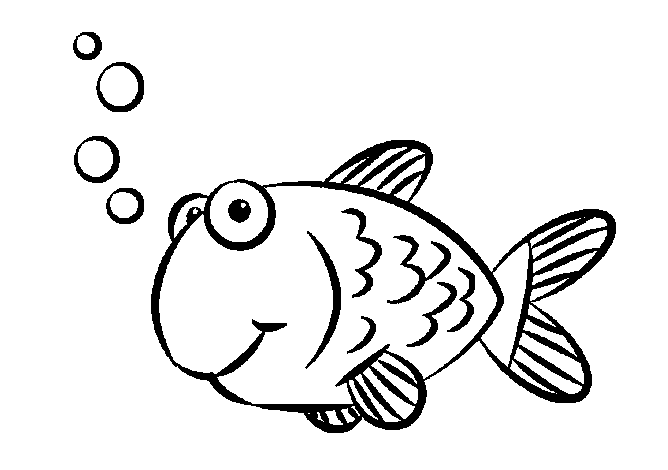 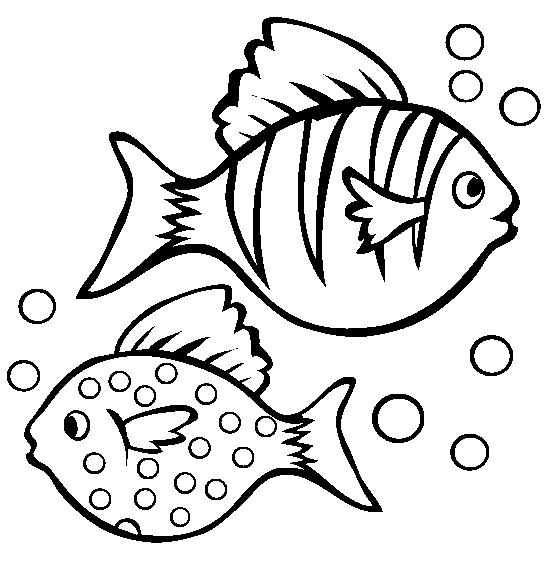 one fish    –   two fishes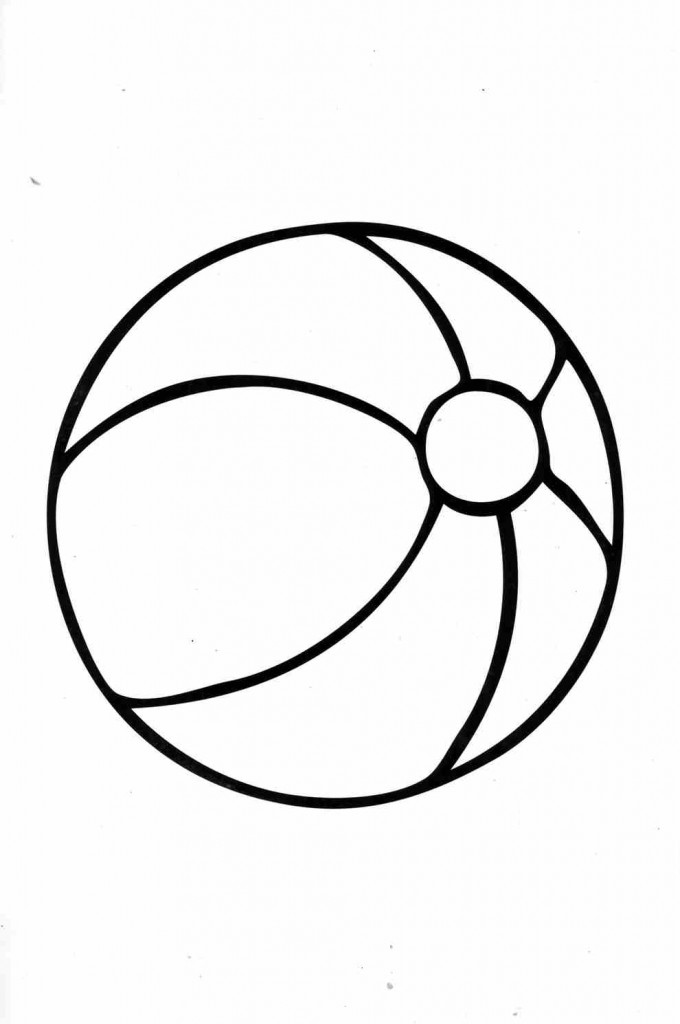 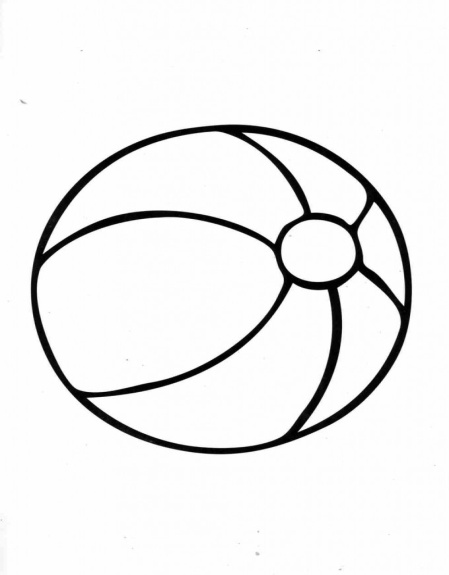 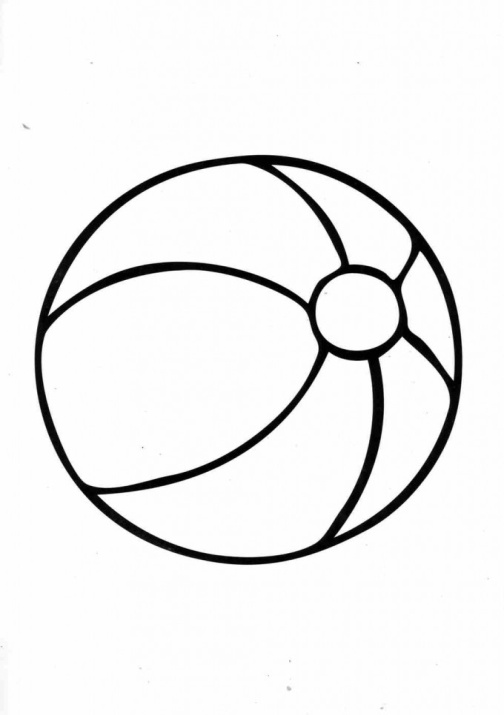 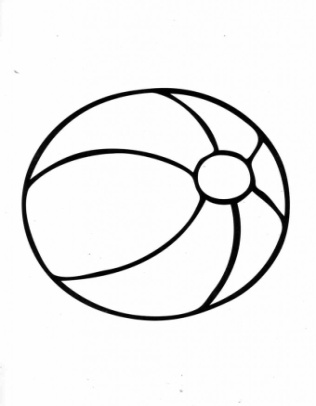 one ball  -  three balls